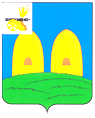 АДМИНИСТРАЦИЯГРЯЗЕНЯТСКОГО СЕЛЬСКОГО ПОСЕЛЕНИЯРОСЛАВЛЬСКОГО РАЙОНА СМОЛЕНСКОЙ ОБЛАСТИ216567  Смоленская область Рославльский район д.Грязенятьтел. 8(48134) 5-66-42 факс. 8 (48134) 5-66-24О проделанной работе в2017 году	Бюджет сельского поселения составил  33 млн.518 тыс. 873 рублей израсходовано из дорожного фонда 1 124.507 руб.За 2017 год было принято 36  распоряжений,    66 постановлений, поступило на рассмотрение 299 запросов, составлено и направлено в различные ведомства 257 исходящих документа. Совет депутатов принял 32 решений, провел 14 заседаний.	За счет средств дорожного фонда было отремонтировано 8 дорог в населенных пунктах д. Вязовка,  д. Будище, д.Плосково, д.Павловка, в д.Галеевка-1 ул.Лесная и пер.Школьный и д.Троицкеий , и сдана в эксплуатацию д.Гореново.. На что было израсходовано свыше  30 млн.рублей. Было проведено межевание двух автомобильных дорог в д.Троицкий и д.Хлясино,  поставлены на кадастровый учет.В течении всего года проводились работы по благоустройству территории сельского поселения, проводилось благоустройство кладбищ, произведен спил деревьев на кладбищах д.Вязовка и д.Н.Максимково. проселочных  дорог. Своевременно заменялись лампочки уличного освещения, но мы не обошлись без отключения в летний период, так как финансирования уличного освещения не достаточно. В конце прошлого года практически все лампочки уличного освещения были заменены на энергосберегающие. Что позволило экономить финансовые средства почти в два раза. 	  Нами были изысканы  средства и приобретен  один  насос, который будет установлен при выхода из строя старого насоса. 	За счет дополнительно  выделенных средств из областного дорожного фонда били изготовлены проектно-сметные документации на капитальный ремонт дорог по ул.Молодежной, Колхозной и до СПК «Грязенять», а так же по ул.Заречной в д.Грязенять. Подана заявка на выделение средств, но в 2018 году   денег не выделили. Но зато на 2018 году выделены денежные средства на капитальный ремонт ГТС в д.Галеевка-1, в настоящее время проведен аукцион, идет строительство	Администрация Грязенятского сельского поселения участвует во многих программах как федеральных так и областных, делается проектная документация на дороги, молодой специалист включен в программу   «Развитие села» и на 2018 году выделены денежные средства на строительства дома.	 	  В апреле-мае текущего года, сотрудниками администрации и ДПД, проводились неоднократные выезды на тушение пожаров, которые угрожали жителям населенных пунктов, хотя и некоторые пункты были опаханы, но при усиливающем ветре пахота не помогает. Огонь перескакивает через неё и угрожает жилым домам. Полностью опашку населенного пункта провести не возможно, так как мешают рвы и заросшие деревьями поля. Трактористы просто отказываются пахать, ссылаясь на поломку техники. Для опашки населенных пунктов в бюджете администрации предусмотрено всего 10 тыс.,руб., что не достаточно для опашки всех населенных пунктов. В прошлом году было опахано 3 населенных пункта. 	Учитывая трудное финансовое положение, не все работы пришлось выполнить, так кладбище в деревне Галеевка-1 и д.Дебря до настоящего времени не огорожены, на 2018 год запланированы финансовые  средства для их благоустройства.